Rollenklärung Verwaltungsleitung & Pfarrsekretäre/innen Ein Angebot im Rahmen der Einführung der VerwaltungsleitungFür die Verwaltungsleitung (VL) und das Sekretariatsteam gibt es im Rahmen der Einführung der Verwaltungsleitung das Angebot, in einem halbtägigen Workshop begleitet miteinander ins Gespräch zu gehen. Es findet ein Austausch über Erwartungen, Bedenken und Einstellungen statt. Sie entwickeln gemeinsam Perspektiven und treffen Vereinbarungen für eine optimale Zusammenarbeit. Ziele:Die Verwaltungsleitung und das Sekretariatsteam haben ihr Verständnis zu den verschiedenen Rollen ausgetauscht und geschärft.Die gegenseitigen Wünsche, Erwartungen und Anregungen zur Zusammenarbeit sind definiert und beschrieben. Ein gemeinsames Bild zum Zusammenwirken der Rollen im Bereich Verwaltung ist visualisiert. Nächste Schritte zur Erprobung und Reflexion der Zusammenarbeit sind vereinbart (konkrete Absprachen zu bspw. Umgang mit Konflikten, Gestaltung Dienst-besprechungen etc.)Die Beziehungsebene zwischen Verwaltungsleitung und Sekretariatsteam ist weiter ausgebaut.An der inhaltlichen Aufgabenverteilung wird später im Büroberatungsprozess gearbeitet.Beratungssequenzen: Eine Klärung findet im Rahmen der Prozessbegleitung zur Einführung der VL statt   Dauer: 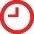 Ein halb –tägiger Workshop, vier ZeitstundenAuswertung im angemessenen FormatSie haben Interesse an einer Rollenklärung? Bitte wenden Sie sich an Ihre Prozessbegleitung zur Einführung der VL im Pastoralen Raum. 